清朝在1757年開始，選定了哪個城市作為一口通商的地方？ 18世紀英國人來華進行貿易，中國人向他們售賣哪些貨品而獲得大量收入？(答案可多於一個。)鴉片是毒品，它本來的用途是甚麼？ 4. 說說圖中中國人的惡習帶來甚麼壞影響。	從影片講解的內容，猜一猜「貿易逆差」的意思。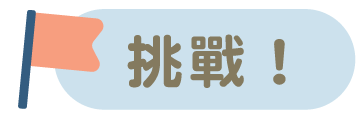 延伸閱讀　《鴉片如何禍延中國？》　　　　　　　　　https://chiculture.org.hk/tc/china-five-thousand-years/264觀看短片《鴉片遺禍》(第6集)，回答以下問題，圈出適當的英文字母，或在     上填上答案。 https://chiculture.org.hk/tc/historystory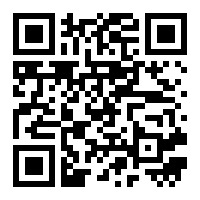 廣州B. 上海C. 北京D. 香港鴉片茶葉C. 陶瓷D. 絲綢作為食材使用作為農藥使用作為止痛、鎮靜的藥物作為治療感冒的藥物(1) 國民吸食鴉片導致　　　　　　　，身體變弱，使民生大受打撃。(2) 導致國家　　　　　　　大量外流，經濟嚴重受損。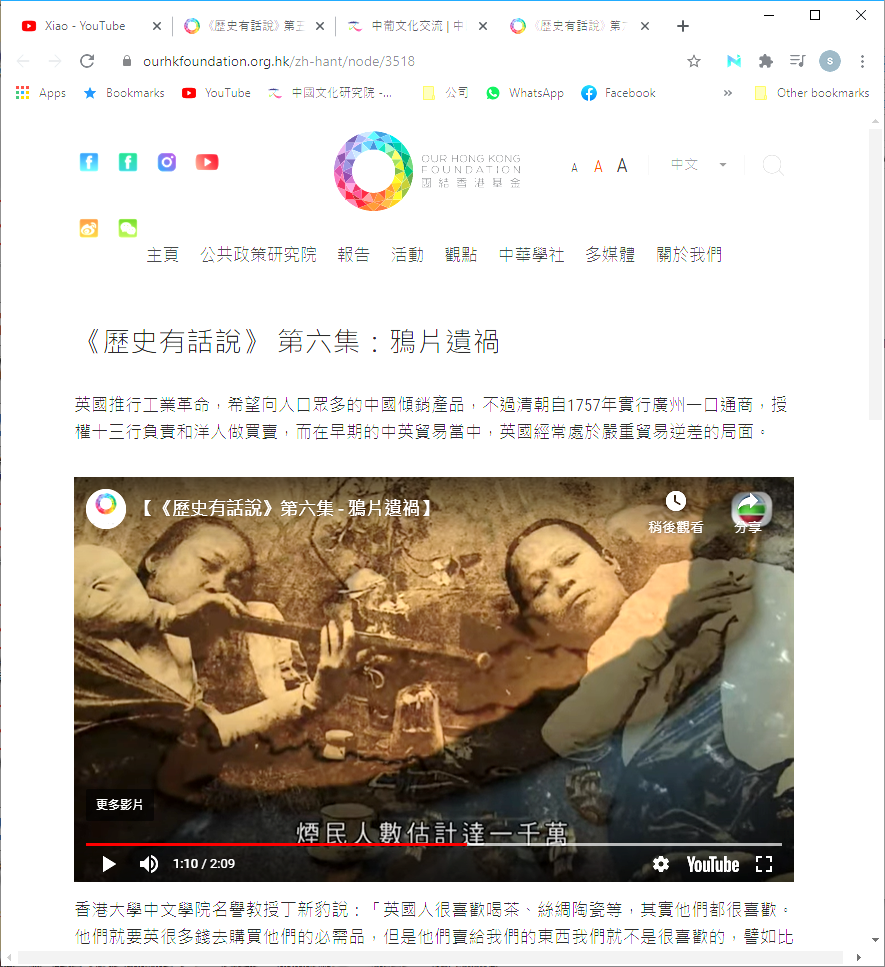 